ПРОГРАММА 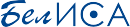 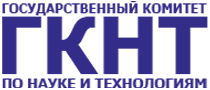 научно-практического семинара по вопросам изобретательства, рационализаторства и инженерно-технического творчества 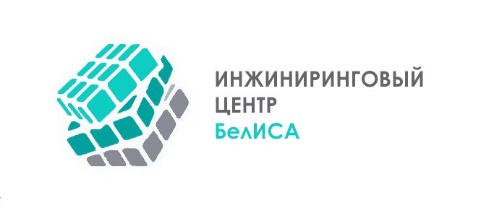 Контактная информация:Email: seminar@belisa.org.byТел.: +375 17 203 45 92, +375 17 306 29 971 день1 деньЛекционные и практические занятия по вопросам изобретательства, рационализаторства и инженерно-технического творчестваШпаковский Николай Андреевич, кандидат технических наук, Мастер ТРИЗЛекционные и практические занятия по вопросам изобретательства, рационализаторства и инженерно-технического творчестваШпаковский Николай Андреевич, кандидат технических наук, Мастер ТРИЗ9.30 – 10.00Регистрация участников10.00 – 13.00Введение в ТРИЗ. Законы развития технических систем10.00 – 13.00Технология «Типовое решение»13.00 – 14.00Перерыв14.00 – 17.00Понятие о ресурсах14.00 – 17.00Методы активизации творческого мышления14.00 – 17.00Тренинг в решении задач17.00 – 17.30Подведение итогов, вопросы и ответы2 день2 деньЛекционные и практические занятия по вопросам изобретательства, рационализаторства и инженерно-технического творчестваШпаковский Николай Андреевич, кандидат технических наук, Мастер ТРИЗЛекционные и практические занятия по вопросам изобретательства, рационализаторства и инженерно-технического творчестваШпаковский Николай Андреевич, кандидат технических наук, Мастер ТРИЗ9.30 – 10.00Регистрация участников10.00 – 12.30Технология «Противоречие»10.00 – 12.30Тренинг в решении задач12.30 – 13.30Перерыв13.30 – 16.30Технология «Новая проблема»13.30 – 16.30Тренинг в решении задач13.30 – 16.30Компьютерная программа для решения изобретательских задач Solving Mill13.30 – 16.30Case study16.30 – 17.30Подведение итогов, вопросы и ответы, вручение именных сертификатов участникам семинара